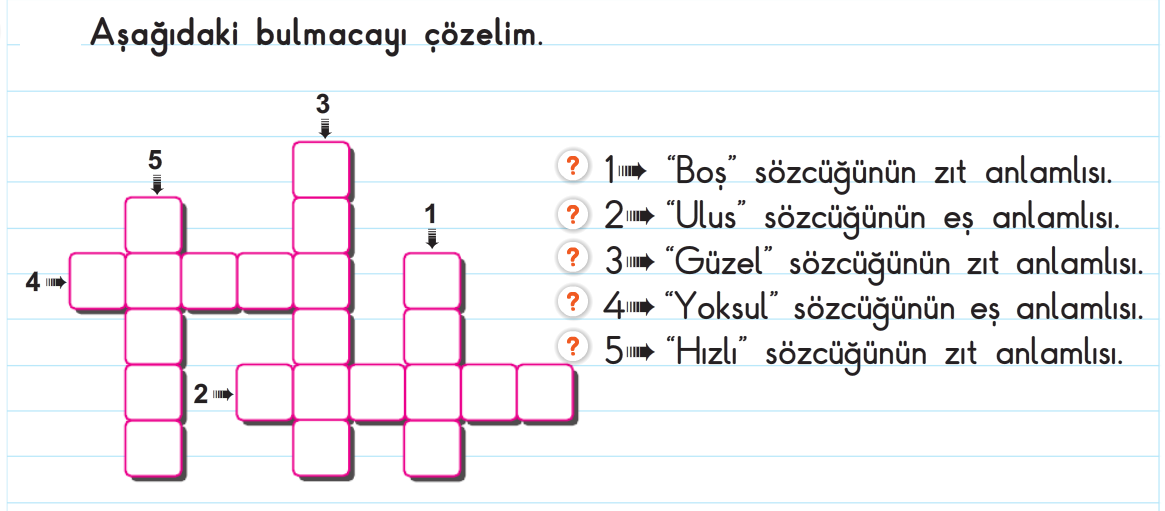 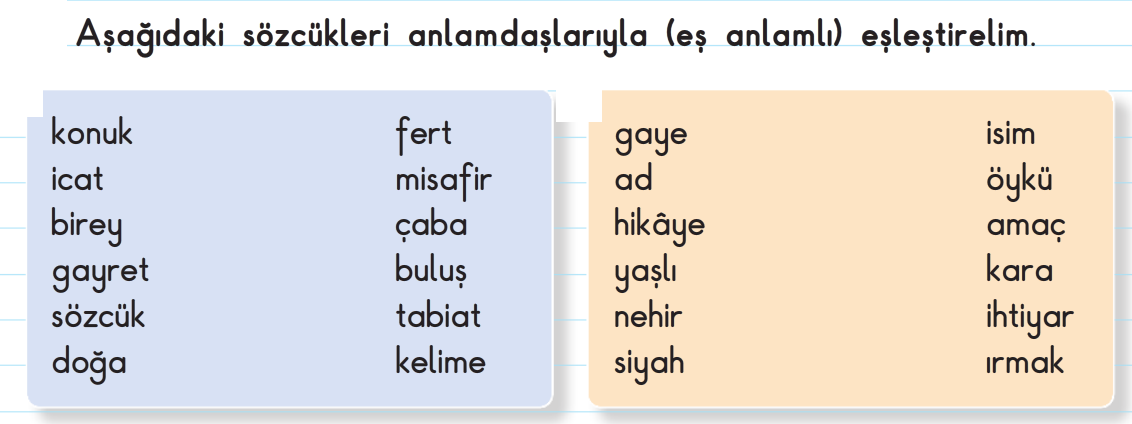 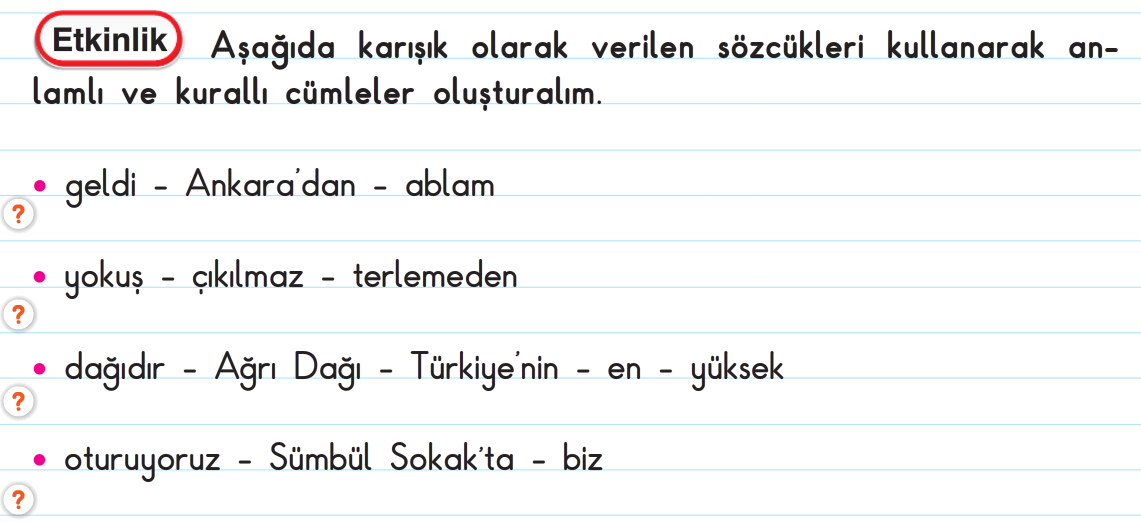 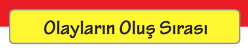 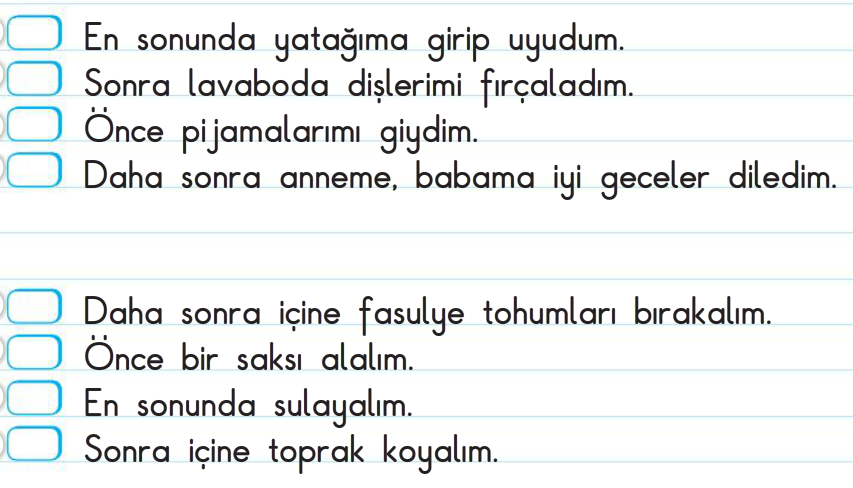 YAZIM HATALARINI DÜZELT VE YAZ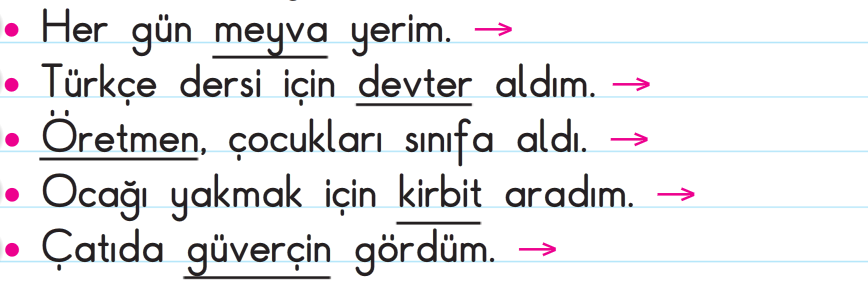 NOKTALAMA İŞARETLERİNİ TAMAMLA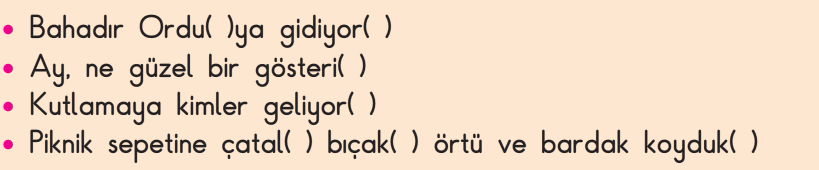 2/A SINIFI ÇALIŞMALARIParçayı en az 3 defa oku soruları dikkatli çöz.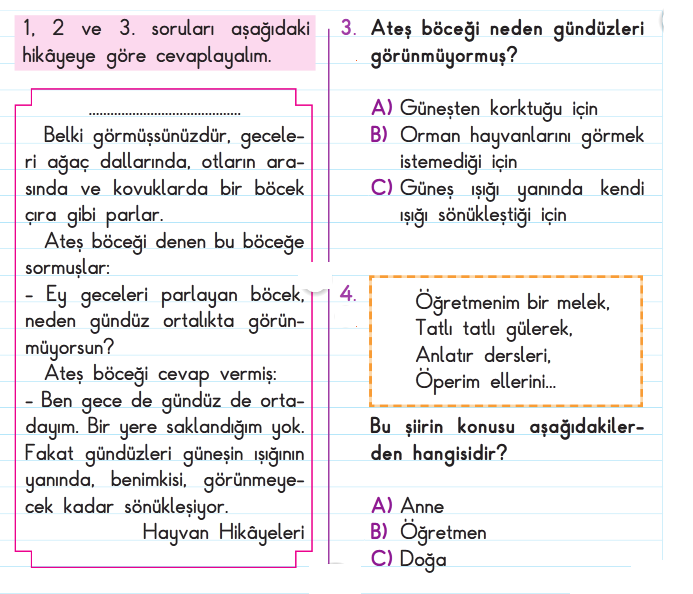 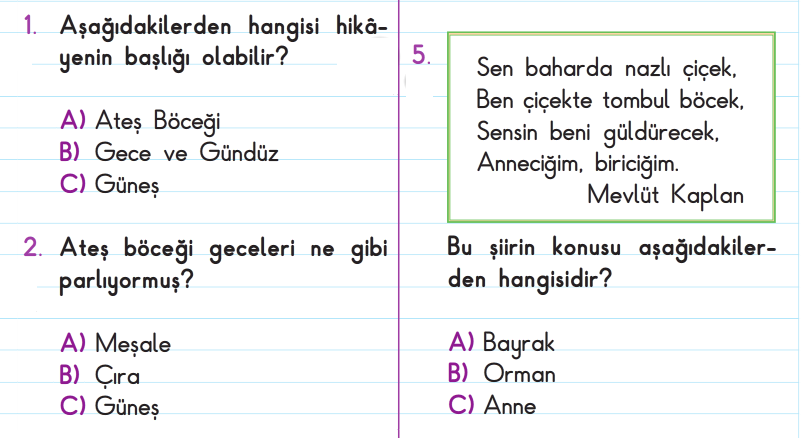 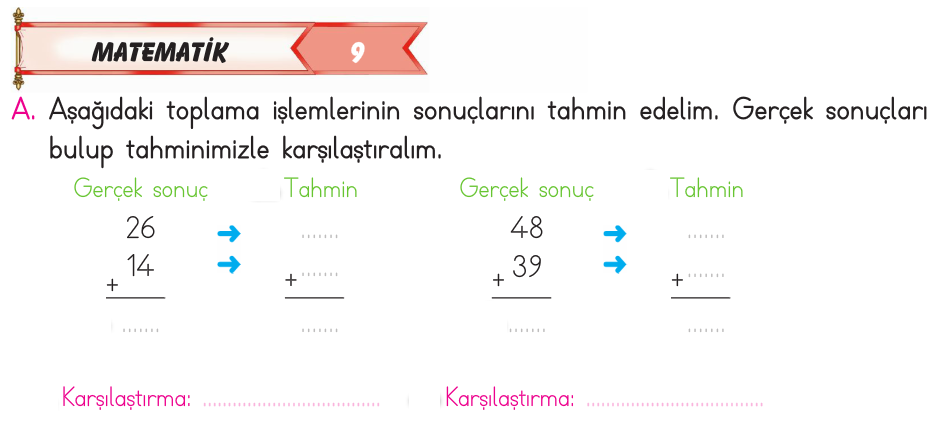 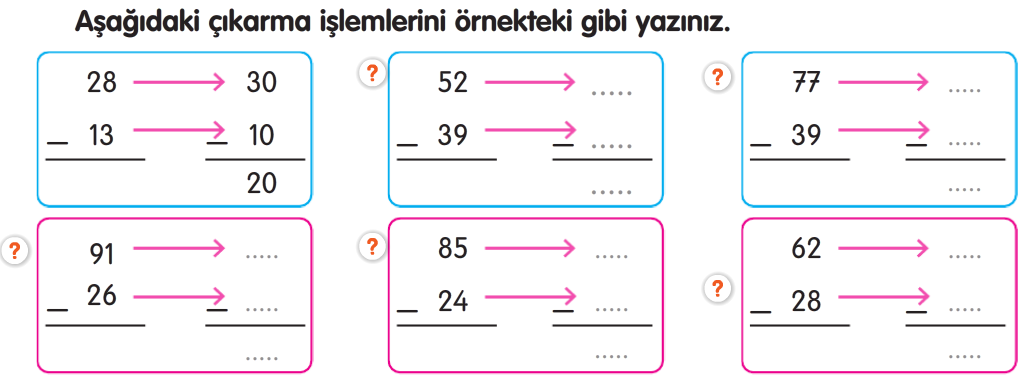 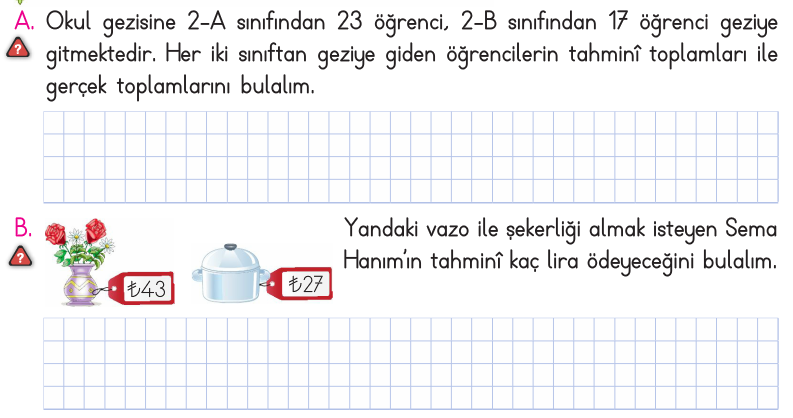 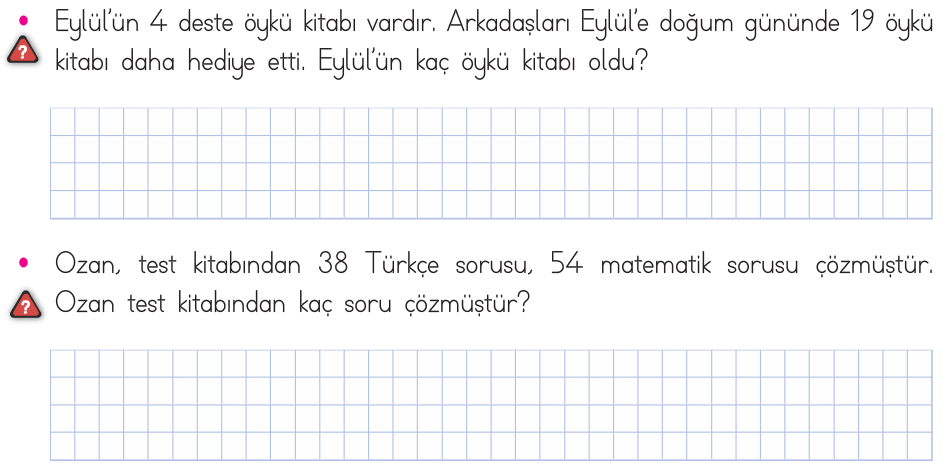 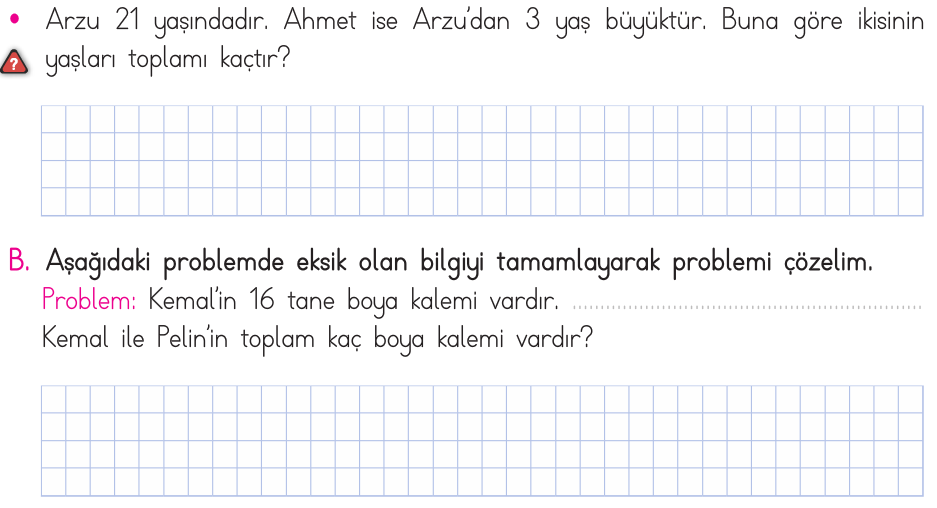 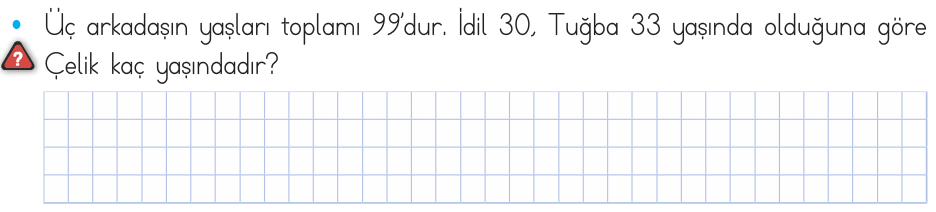 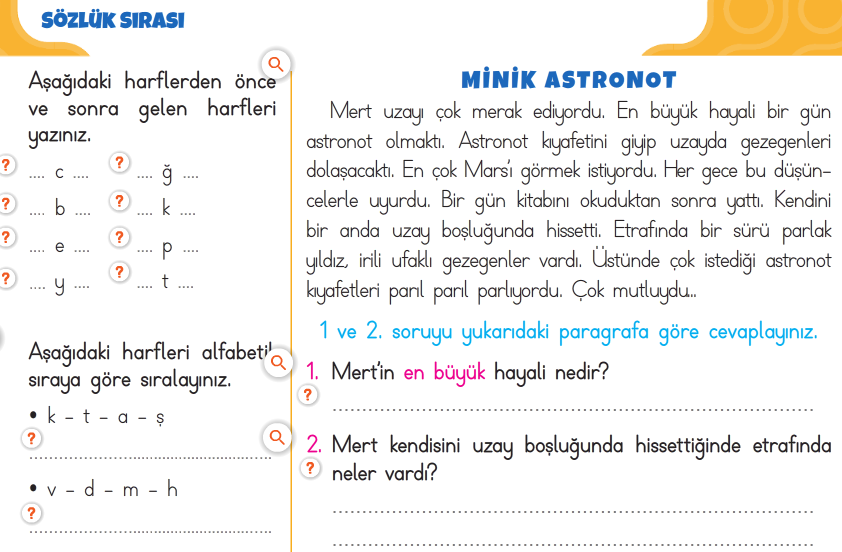 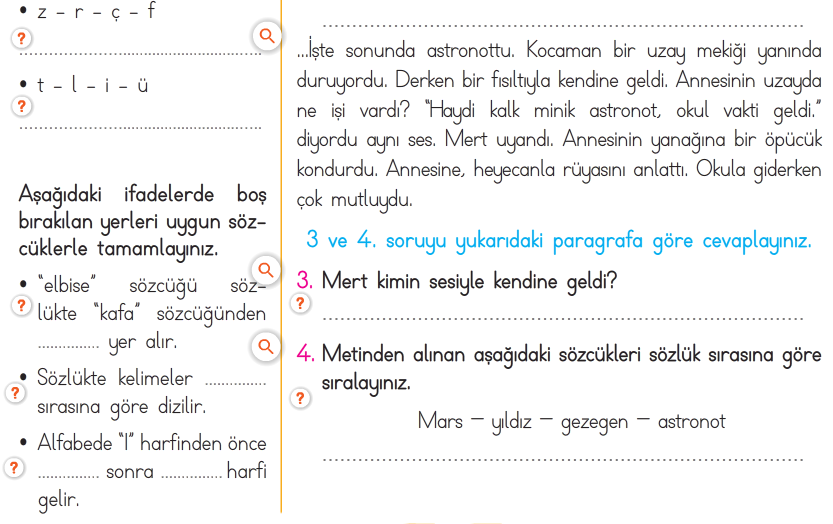 